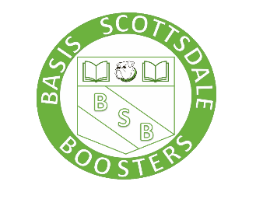 Board Member and Chair Application:Thank you for your interest in working on the Boosters. The information from this application will be shared with Boosters Members via email ballot being sent out on March 25th.  Please indicated which Board Position or Chair Position you are interested in serving on for the 2022/23 school year.  Board Positions will be voted on by the BASIS Boosters Members and Committee Chair positions will be appointed by the new Board after the elections.    Board President  Board Treasurer  Board Secretary  Board VP of Communications  Board VP of Lunch Program  Upper School Social Co-Chair  Lower School Social Co-Chair  Teacher Appreciation Co-Chair  College Hospitality Co-Chair  Parent Appreciation Co-Chair  Lunch Chair – Monday  Lunch Chair – Tuesday  Lunch Chair - Wednesday  Lunch Chair -Thursday  Lunch Chair - Friday  Newsletter Chair  Website Chair  Graphics Chair  Fundraising ChairPlease note, only Booster’s members who have paid the 2021/22 annual membership fee are eligible to run for Board Positions and vote for Board Positions.  If you have not yet signed up for a membership you can do that today at www.basisscottsdaleboosters.org.  Once you have completed this form please email it to Info@BasisScottsdaleBoosters.org by March 16th. Name:Email:Phone Number:Grade Level of Student(s):Why are you interested in serving as a Boosters’ Board Member or Committee Chairperson? (1- 3 sentences):